গণপ্রজাতন্ত্রী বাংলাদেশ সরকারউপজেলা নির্বাহী অফিসারের কার্যালয়মুন্সীগঞ্জ সদর, মুন্সীগঞ্জস্মারক নং-০৫.৩০.৫৯৫৬.০১৮.০০.০৫১.১৯-         তারিখঃ ১7/০২/২০২০ খ্রি.।বিষয়ঃ শুদ্ধসুরে জাতীয় সংগীত প্রতিযোগিতার চুড়ান্ত ফলাফল প্রেরণ।সূত্রঃ   ০৪.০০.০০০০.৪২৩.২২.০০২.১৯-৯৭  তারিখঃ ০১/১২/২০১৯ খ্রি.।     উপযুক্ত বিষয় ও সূত্রের আলোকে শুদ্ধসুরে জাতীয় সংগীত প্রতিযোগিতার উপজেলা পর্যায়ের স্তর অনুযায়ী চুড়ান্ত ফলাফল মহোদয়ের বরাবরে পরবর্তী প্রয়োজনীয় ব্যবস্থা গ্রহনের জন্য এতদ্বসংগে প্রেরণ করা হ’ল।দৃষ্টি আকর্ষনঃ সহকারী কমিশনার (শিক্ষা শাখা)জেলা প্রশাসকের কার্যালয়, মুন্সীগঞ্জ।শুদ্ধসুরে জাতীয় সংগীত প্রতিযোগিতা-2020মুন্সীগঞ্জ সদর, মুন্সীগঞ্জপ্রাথমিক স্তর ( ১ম থেকে ৫ম শ্রেণী)চুড়ান্ত প্রতিযোগিতার ফলাফলমাধ্যমিক স্তর ( ৬ষ্ঠ থেকে ১০ শ্রেণী)	উচ্চ মাধ্যমিক স্তর স্তর ( একদশ থেকে দ্বাদশ শ্রেণী)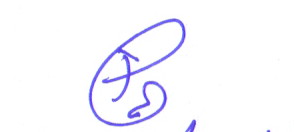 17/02/2020( ফারুক আহাম্মেদ)উপজেলা নির্বাহী অফিসারমুন্সীগঞ্জ সদর, মুন্সীগঞ্জ।ফোনঃ ৭৬১১১৩৩জেলা প্রশাসকমুন্সীগঞ্জ17/02/2020( ফারুক আহাম্মেদ)উপজেলা নির্বাহী অফিসারমুন্সীগঞ্জ সদর, মুন্সীগঞ্জ।ফোনঃ ৭৬১১১৩৩ক্রমিক নংপ্রতিষ্ঠানের নামস্থান০১ভট্রাচাযের বাগ সরকারী প্রাথমিক বিদ্যালয়১ম স্থান০২প্রেসিডেন্ট প্রফেসর ড. ইয়াজউদ্দিন আহম্মেদ রেন্সিঃ মডেল স্কুল এন্ড কলেজ২য় স্থান০৩রিকাবী বাজার বালিকা উচ্চ বিদ্যালয়৩য় স্থানক্রমিক নংপ্রতিষ্ঠানের নামস্থান০১প্রেসিডেন্ট প্রফেসর ড. ইয়াজউদ্দিন আহম্মেদ রেন্সিঃ মডেল স্কুল এন্ড কলেজ১ম স্থান০২এ.ভি.জে.এম সরকারী বালিকা বিদ্যালয়২য় স্থান০৩বজ্রযোগিনী জে.কে উচ্চ বিদ্যালয়৩য় স্থানক্রমিক নংপ্রতিষ্ঠানের নামস্থান০১প্রেসিডেন্ট প্রফেসর ড. ইয়াজউদ্দিন আহম্মেদ রেন্সিঃ মডেল স্কুল এন্ড কলেজ১ম স্থান০২মুন্সীগঞ্জ পলিটেকনিক্ ইনস্টিটিউট২য় স্থান০৩সরকারী হরগঙ্গা কলেজ, মুন্সগঞ্জ৩য় স্থান